杭州市优质课观课学习体会浙江师范大学附属丁蕙实验小学    林亨锋1.孟旭东《人脸识别》孟老师的《人脸识别》以精炼、精准、有趣贯穿一整节课。在课堂导入部分孟老师以“人脸识别领墨镜”的有趣人机交互式活动吸引学生们的注意力，从而引出课题。接着让同学们思考什么是“人脸识别”？结合书本内容，初步认识和讨论人脸识别、人脸特征的概念。从视频中看到整个导入环节效果非常好，充分的激发了学生的求知欲并且增加了课堂的趣味性。接下来，孟老师引导同学们联系生活实际，头脑风暴人脸识别在生活中的应用——介绍了“身份验证”、“行为分析”、“人流量统计”等等，通过抛出问题“计算机是如何识别人脸和手？”，引出“人脸检测”的应用，同时串联之前的人脸识别小活动，与同学们一起分析识别原理，引出“人脸资源库”的概念。在人脸识别的体验环节中，同学们先自主体验人脸识别，提出一系列发现的问题。孟老师在同学们的回答交流上递进式的深入，通过任务单和书本，让同学们自主探究问题“人脸识别的过程是怎么样？” 这一个探究性问题也正是本节课的教学难点，孟老师首先带领同学们梳理了过程——“图像获取、人脸定位、特征提取、特征对比、输出结果”，再通过一个MG动画视频生动有趣的解密了人脸识别的过程、人脸特征的勾勒等等，联系上一节课的文字识别将图像识别的概念进行讲解。同时孟老师在提问的过程中，非常精准，一直紧紧抓住学生的思考方向，让学生主动思考和回答出答案。提问以关键知识点为主要内容，以学生的回答作为递进的垫脚石与目标，基本上没有直观阐述的无价值的提问。如何在课堂上进行有效的提问和有价值问题链的设计同样是我以后教学的主要进步方向。最后观整节课的师生交流过程，孟老师的课堂教学语言非常精炼，基本上没有一般教师的口头禅等与课堂无关的语言，这也是我最要学习的一部分，在有限的40分钟内，师生的交流活动应更多的在于知识、经验、技能等的交流上，这样课堂的效率才能有效提高。2.金高苑 《人脸识别》 金老师的《人脸识别》以体验、有趣贯穿一整节课。在课堂导入部分，金老师以“认识照片中的人”引导学生们思考“为什么一年级同学不认识而有些人却认识？”，同学们在活动过程中，对于人脑的人脸识别原理进行了初步了解——“找到人脸——辨别特征——记忆对比”。接下来，金老师以“AI找人脸”快速衔接，让同学们记录不同姿势的数据，思考机器识别人脸的过程——“定位五官、识别表情”······。金老师的提问非常精确，“人脸识别是如何辨认特征？”、“改变特征后人脸识别还能识别么？”课堂的节奏有序，同学们通过小组合作，实践体验了改变人脸特征后计算机人脸识别的准确度，并且将实验数据及时记录。这个过程中，同学们通过不断地尝试，对于人脸识别中计算机识别人脸的原理有了深入的体验认知，并且金老师提供的红鼻子、墨镜等道具让学生的实践体验更具趣味性，大部分学生都保持着较高的探索劲头，课堂学习氛围非常浓厚。有趣而深入的人脸识别体验之后，金老师带领同学们联系生活，头脑风暴思考人脸识别在生活中的应用，“身份验证”、“行为分析”、“人流量统计”等等。同时金老师对于人脸识别信息安全进行拓展，引导同学们树立在人脸识别应用过程中的信息安全意识，我觉得这一个拓展也非常重要，信息化时代中，学生不仅要掌握新的人工智能技能，更需要提高信息安全素养。总的来说，在师生交流中，语言精炼，提问精准，学生能够在上下知识点和环节中建立有效联系，快速思考和回答，课堂探索知识氛围浓厚。同时金老师利用有限的课堂时间，大量的让学生实际体验和探索人脸识别的原理和过程，让学生在自主探究的活动中掌握人脸识别的知识点，做中学。3. 陈菁菁《用图表呈现数据》	陈老师的《用图表呈现数据》以有趣、自主探究、评价贯穿整节课。课堂导入环节设计的很巧妙，以快问快答破译密码的小游戏，密码设计为“我真棒”等激励性答案，让同学们既树立了学习的信心又快速的找到信息课堂学习的状态。	在课堂活动设计中，陈老师提供任务单，引导学生自学书本内容，自主学习探究。任务一让学生，掌握图标制作的一般方法——“选择数据区域”、“插入”、“选择图标类型”·····接下来陈老师通过不同图表对比，例如“两幅水平轴图标不同的柱形图”，让同学们思考制作图表过程中的关键步骤即“选择数据区域”，通过公告栏人数直观图的制作引导学生思考图标制作的一般方法以及柱形图的特点与不足，思考自主探究修改完善柱形图。	在任务二中，为了让学生们思考如何凸显数值最大值的柱形图、如何添加人数，陈老师加入学校教导处的社团案例，案例贴合同学们的校园生活，同学们都在积极帮助教导处解决问题，整体学习探索的氛围非常好。总的来说，在教学中陈老师通过任务单串联课堂，整节课的师生活动以学生的演示和回答为主，通过引导学生进行思考和回答不断引出新的知识点和新的技能训练任务，在不断完善任务单的过程中深入理解和熟悉用图表呈现数据的方式。学生有充足的时间在EXCEL中进行操作，对于本节课的操作技能能较好的掌握。同时，陈老师的课堂中，评价环节尤为突出，在导入、交流的过程中不断发现同学们思考问题的角度并及时进行点评和鼓励，例如对一位联系数学进行分析的同学及时夸赞；在任务单的任务三中陈老师也设计了星级任务和笑脸评价，一方面做到了知识的分层教学和拓展，另一方面通过笑脸评价的方式可以极大的促进学生完成任务的积极性。在成果展示中，大部分同学的图表设计非常好，说明整节课的效果非常好。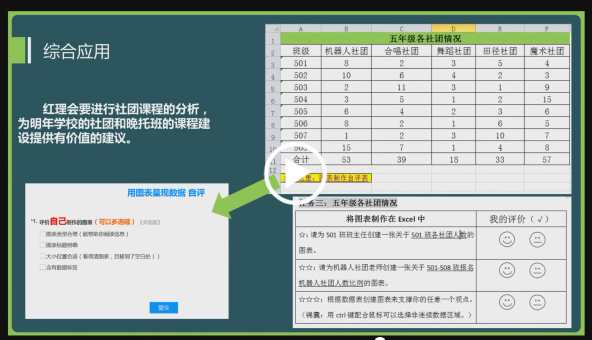 